Základní škola Havlíčkův Brod, V Sadech 560PSČ 580 01 Havlíčkův Brod, PO BOX 65, telefon 569 422 179IČO  70911029, DIČ CZ70911029, KB  Havlíčkův Brod 6331521/0100, e-mail: info@zssady.cz----------------------------------------------------------------------------------------------------------------------------------------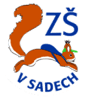 Žádost o odhlášení ze školní družinyŽádám o ukončení pravidelné odpolední docházky k datu:jméno:							  datum narození:  bydliště:  	 třída: 								 vychovatelka: V Havlíčkově Brodě dne:                                                        Podpis zákonného zástupce:				